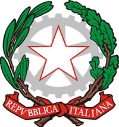 ISTITUTO COMPRENSIVO STATALE DI RONCADEScuole Infanzia, Primaria, Secondaria di primo grado - Comuni di Roncade e MonastierVia Vivaldi, 30 – 31056 RONCADE (TV) – Tel. 0422/707046C.M. TVIC875005 – Ambito Territoriale n. 15 Treviso Sud – C. F. 80025950264Peo: tvic875005@istruzione.it – Pec: tvic875005@pec.istruzione.it – sito web: www.icroncade.edu.itCONSENSO INFORMATOa.s. 2022 – 2023Il/I sottoscritto/i ……………………………………	……………………………………………..genitore/iadulto/i responsabile/i del minoredell’alunno/a ……………………………………………………………………………………………….….frequentante la scuola ……………….. classe ……….. sez ……. Plesso …………………………...………DICHIARA/DICHIARANOdi essere favorevoli alla presenza di uno specialista all’interno della classe di frequenza del figlio/a con finalità di osservazione di un alunno/a in situazione di svantaggio. Non verrà raccolto nessun tipo di dato riguardante nostro/a figlio/a, il quale non sarà coinvolto/a nel progetto se non in relazione alle interazioni con il/la compagno/a oggetto delle osservazioni;di essere a conoscenza che i dati personali e ogni tipo di informazione è trattata secondo quanto previsto dal D.Lgs. n.196/03 (Codice in materia di protezione di dati personali e della privacy) e dal Regolamento U:E:2016/679 (G.D.P.R.).AUTORIZZA/AUTORIZZANO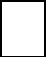 NON AUTORIZZA/NON AUTORIZZANOFirma dei genitori/tutore_________________________________________________________________________________________Dichiarazione in caso di firma di un solo genitore.Il sottoscritto, consapevole delle conseguenze amministrative e penali per chi rilasci dichiarazioni non corrispondenti a verità, ai sensi del DPR 245/2000, dichiara di aver effettuato la scelta/la richiesta in osservanza delle disposizioni sulla responsabilità genitoriale di cui agli artt. 316, 337 ter e 337 quater del Codice Civile, che richiedono il consenso di entrambi i genitori.Firma del genitore/tutore___________________________________________________